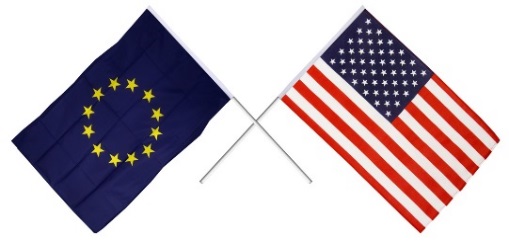 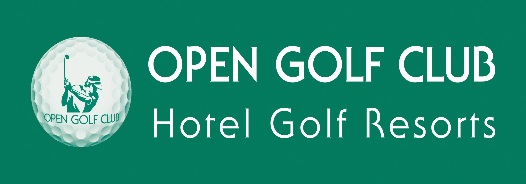 FINALE TROPHEE EN ROUTE POUR 2018                        22 octobre Résultats Day 2MATCH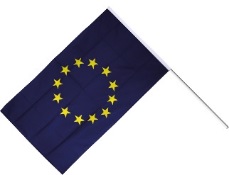 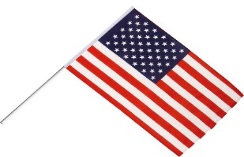 SCOREPOINT1Golf National Golf Club de Lyon2 & 112CleydaelGolf Club de Lyon1 up13RigenéeMoliets4 & 314RigenéeNimes7 & 615Le TouquetMoliets2 up16CleydaelPont Royal5 & 417BrigodeBiarritz Le Phare4 & 218HardelotNimes1 up19Alsace Golf LinksBiarritz le phare2 up110YvelinesGrande Bastide2 & 11